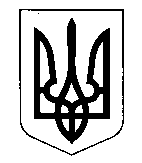 КОМИШУВАСЬКА СЕЛИЩНА радаОріхівського району Запорізької областіВОСЬМОГО СКЛИКАННЯТРИДЦЯТА СЕСІЯРІШЕННЯКеруючись Законом  України  «Про місцеве самоврядування в Україні», Бюджетник кодексом України, з метою популяризації інвестиційних проектів на території ради, Комишуваська селищна радаВИРІШИЛА:1. Селищному голові укласти договір з Запорізькою торгово-промисловою палатою щодо фінансування заходів щодо підготовки участі  в «InCo Forum-2018».2. Відділу інформаційно-організаційної роботи та зв’язків з громадськістю селищної ради організувати заходи участі в «InCo Forum-2018».3. Фінансовому відділу селищної ради передбачити кошти щодо фінансування участі селищної ради в «InCo Forum-2018».4. Контроль за виконанням цього рішення покласти на заступника селищного голови з питань діяльності виконавчих органів Заяц Н.Г. та  постійну комісію з питань планування фінансів, бюджету та соціально-економічного розвитку.Селищний голова                                                                         Ю.В. Карапетян19.09.2018                                    смт Комишуваха№ 5Про організацію заходів щодо участі у «InCo Forum-2018»